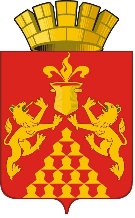 Дума  городского  округа  Красноуральск                     седьмого созыва РЕШЕНИЕ                                            от  26 октября 2017 года № 50город КрасноуральскОб утверждении примерного плана работы Думы городского округа Красноуральск  на ноябрь – декабрь 2017  годаРассмотрев представленные проекты примерного плана работы Думы городского округа Красноуральск на ноябрь - декабрь 2017 года,  руководствуясь Уставом городского округа Красноуральск, Дума городского округа  КрасноуральскРЕШИЛА:Утвердить примерный план работы Думы городского округа Красноуральск на ноябрь - декабрь 2017 года (приложение 1).Настоящее решение вступает в силу с момента его принятия.Настоящее решение опубликовать в газете «Красноуральский рабочий» и разместить на официальном сайте Думы городского округа Красноуральск в сети Интернет (www.dumakrur.ru).Контроль исполнения данного решения оставляю за собой.  Председатель Думыгородского округа Красноуральск                                            А.В. Медведев    Приложение 1Утверждено решением Думыгородского округа Красноуральскот  26.10.2017 года № 50  Примерный план работы Думы городского округа Красноуральск на ноябрь - декабрь 2017 года№ п/пПеречень вопросовДатаОтветственныеПримечание Постоянная комиссия по экономической политике и бюджетуПостоянная комиссия по экономической политике и бюджетуПостоянная комиссия по экономической политике и бюджетуПостоянная комиссия по экономической политике и бюджетуПостоянная комиссия по экономической политике и бюджету1Об исполнении бюджета городского округа Красноуральск за 9 месяцев  2017 годаНоябрьАдминистрация городского округа КрасноуральскВнесён    Администрацией городского округа Красноуральск2Проведение финансово-экономической экспертизы и подготовка  заключения на проект Решения Думы городского округа Красноуральск об исполнении местного бюджета за 9  месяцев  2017 года, подготовка информации о ходе исполнения местного бюджета за 9 месяцев  2017 годаНоябрьКонтрольный орган городского округа КрасноуральскВнесён    Контрольным органом городского округа Красноуральск3О внесении изменений в решение Думы городского округа Красноуральск  от 21 декабря 2016 года № 539 «О бюджете городского округа Красноуральск на 2017 год и плановый период 2018 и 2019 годов»НоябрьАдминистрация городского округа КрасноуральскВнесён    Администрацией городского округа Красноуральск4Проведение финансово-экономической экспертизы и подготовка  заключения на проект Решения Думы городского округа Красноуральск «О внесении изменений в решение Думы городского округа Красноуральск  от 21 декабря 2016 года № 539 «О бюджете городского округа Красноуральск на 2017 год и плановый период 2018 и 2019 годов»НоябрьКонтрольный орган городского округа КрасноуральскВнесён    Контрольным органом городского округа Красноуральск5Информация об исполнении решения Думы от  29.06.2017 №605 «О результатах контрольного мероприятия  «Проверка соблюдения установленного порядка перечисления части прибыли, остающейся после уплаты налогов и иных обязательных платежей, муниципальных унитарных предприятий   городского округа Красноуральск в 2016 году»ДекабрьКонтрольный орган городского округа КрасноуральскВнесён    Контрольным органом городского округа Красноуральск6Информация об исполнении решения Думы от 29.09.2017 № 26  «О результатах контрольного мероприятия  «Проверка полноты и своевременности поступления в бюджет городского округа Красноуральск платы за пользование жилыми помещениями (плата за наем) муниципального жилищного фонда городского округа Красноуральск за 2016 год и истекший период 2017 года»ДекабрьКонтрольный орган городского округа КрасноуральскВнесён    Контрольным органом городского округа Красноуральск7Информация об исполнении решения  Думы  от 26.10.2017 №  «О результатах контрольного мероприятия «Проверка использования целевых субсидий, предоставленных в 2016 году из местного бюджета МАОУ СОШ №3, МАОУ СОШ №6»ДекабрьКонтрольный орган городского округа КрасноуральскВнесён    Контрольным органом городского округа Красноуральск8Отчет о проведении контрольного мероприятия «Проверка использования средств местного бюджета, выделенных в 2017 году на реализацию мероприятий муниципальных  программ:- «Экология и природные ресурсы городского округа Красноуральск» на 2015-2020 годы;- «Развитие субъектов малого и среднего предпринимательства в городском округе Красноуральск» на 2015-2020 годы;- «Безопасность жизнедеятельности населения городского округа Красноуральск» на 2015-2020 годы»ДекабрьКонтрольный орган городского округа КрасноуральскВнесён    Контрольным органом городского округа Красноуральск9Информация о проведении экспертно-аналитического мероприятия «Аудит в сфере закупок товаров, работ и услуг МАОУ СОШ №8»ДекабрьКонтрольный орган городского округа КрасноуральскВнесён    Контрольным органом городского округа Красноуральск10О подготовке и принятии бюджета городского округа Красноуральск на    2018 год и плановый период 2019-2020 годыДекабрьАдминистрация городского округа КрасноуральскВнесён    Администрацией городского округа Красноуральск11Проведение финансово-экономической экспертизы и подготовка  заключения на проект Решения Думы городского округа Красноуральск «Об утверждении  бюджета городского округа Красноуральск на    2018 год и плановый период 2019-2020 годы»ДекабрьКонтрольный орган городского округа КрасноуральскВнесён    Контрольным органом городского округа Красноуральск12Об утверждении  бюджета городского округа Красноуральск на    2018 год и плановый период 2019-2020 годыДекабрьАдминистрация городского округа КрасноуральскВнесён    Администрацией городского округа Красноуральск13Об установление ставок платы за жилое помещение населению городского округа  Красноуральск на 2018 годДекабрьАдминистрация городского округа КрасноуральскВнесён    Администрацией городского округа Красноуральск14Отчет о работе комиссии за ноябрь – декабрь 2017 года, планирование работы на I полугодие 2018 г.ДекабрьДума городского округа КрасноуральскВнесен комиссиейПостоянная комиссия по законодательству и местному самоуправлениюПостоянная комиссия по законодательству и местному самоуправлениюПостоянная комиссия по законодательству и местному самоуправлениюПостоянная комиссия по законодательству и местному самоуправлениюПостоянная комиссия по законодательству и местному самоуправлению1О внесении изменений  в Устав городского округа Красноуральск.НоябрьДума городского округа КрасноуральскВнесён    Думой городского округа Красноуральск2Об утверждении Регламента Думы городского округа Красноуральск.НоябрьДума городского округа КрасноуральскВнесён    Думой городского округа Красноуральск3Об утверждении Положения о порядке организации и проведения публичных слушаний в городском округе Красноуральск.НоябрьДума городского округа КрасноуральскВнесён    Думой городского округа Красноуральск4О внесении изменений в Решение Думы городского округа Красноуральск  от 30.03.2017 № 572 «Об утверждении Положения о назначении и выплате пенсии за выслугу лет  лицам, замещавшим должности муниципальной службы городского округа Красноуральск на постоянной основе, и лицам, замещавшим должности муниципальной службы в органах местного самоуправления городского округа Красноуральск»НоябрьАдминистрация городского округа КрасноуральскВнесён    Администрацией городского округа Красноуральск5О внесении изменений в Положение о порядке и условиях командирования муниципальных служащих органов местного самоуправления городского округа Красноуральск, утвержденное решением Думы городского округа Красноуральск от 26.12.2011 № 723.НоябрьАдминистрация городского округа КрасноуральскВнесён    Администрацией городского округа Красноуральск6Об избрании главы городского округа КрасноуральскДекабрьДума городского округа КрасноуральскВнесён    Думой городского округа Красноуральск7О порядке формирования, ведения и обязательного опубликования перечня муниципального имущества, свободного от прав третьих лиц (за исключением имущественных прав субъектов малого и среднего предпринимательства), предусмотренного частью 4 статьи 18 Федерального закона «О развитии малого и среднего предпринимательства в Российской Федерации»ДекабрьАдминистрация городского округа КрасноуральскВнесён    Администрацией городского округа Красноуральск8Отчет о работе комиссии за ноябрь –декабрь 2017 года, планирование работы на I полугодие 2018 г.ДекабрьДума городского округа КрасноуральскВнесен комиссиейПостоянная комиссия по жилищно-коммунальному хозяйству, транспорту и благоустройствуПостоянная комиссия по жилищно-коммунальному хозяйству, транспорту и благоустройствуПостоянная комиссия по жилищно-коммунальному хозяйству, транспорту и благоустройствуПостоянная комиссия по жилищно-коммунальному хозяйству, транспорту и благоустройствуПостоянная комиссия по жилищно-коммунальному хозяйству, транспорту и благоустройству1О ходе работ по инвентаризации имеющего на территории жилищного фонда, в том числе  ветхого и аварийного жилищного фонда и перспективах нового строительства и капитального ремонта имеющегося жилищного фонда на территории ГО Красноуральск в рамке региональной программы капитального ремонта жилищного фонда и региональной программы по переселению граждан из аварийного фонда.НоябрьДума городского округа КрасноуральскВнесен комиссией2О подготовки МБУ «Муниципальный заказчик» техники и проводимых мероприятий по содержанию дорог в зимний период.НоябрьДума городского округа КрасноуральскВнесен комиссией3Информация о проделанной работе по распиловке тополей и планы на 2018 год.НоябрьДума городского округа КрасноуральскВнесен комиссией4Отчет о работе службы ЕДДС.НоябрьДума городского округа КрасноуральскВнесен комиссией5О ходе проведения работ администрации ГО Красноуральск по инвентаризации, проведения государственного кадастрового учета дорог местного значения и регистрации муниципального права собственности.НоябрьДума городского округа КрасноуральскВнесен комиссией6Отчет о проделанной работе администрации ГО Красноуральск по ремонту муниципальных дорог и планах на 2018 год.НоябрьДума городского округа КрасноуральскВнесен комиссией7Информация о работе МУП «КТСК».Планы производства, перспективы развития, дебиторская и кредиторская задолженность, качества оказания услуг населению и претензионная работа с должниками за ТЭР.НоябрьДума городского округа КрасноуральскВнесен комиссией8Информация о ходе проведения  отопительного сезона 2017 - 2018 годов на территории ГО Красноуральск. Информация о кредиторской задолженности за ТЭР и принятых мерах по работе с должниками.НоябрьДума городского округа КрасноуральскВнесен комиссией9Отчет об организации пассажирских перевозок на территории ГО Красноуральск и планируемых мероприятиях по улучшению работы в данном направлении.НоябрьДума городского округа КрасноуральскВнесен комиссией10Отчет о проделанной работе МУП «Муниципальная управляющая компания» по оказании услуг населения по водоснабжению, водоотведению за прошедший период. Финансовая состояния на предприятии, претензионная работа, работа по модернизации производства.НоябрьДума городского округа КрасноуральскВнесен комиссией11Информации о проделанной работе администрации ГО Красноуральск по улучшения работы и сокращения затрат на содержания общежитий.НоябрьДума городского округа КрасноуральскВнесен комиссией12О ходе выполнения администрации ГО Красноуральск муниципальных целевых программ на 2017 год.ДекабрьДума городского округа КрасноуральскВнесен комиссией13О принятых мерах администрации ГО Красноуральск по уборке несанкционированных свалках.ДекабрьДума городского округа КрасноуральскВнесен комиссией14О принятых мерах администрации ГО Красноуральск по демонтажу и уборке бесхозных аварийных зданий и сооружений на территории ГО Красноуральск.ДекабрьДума городского округа КрасноуральскВнесен комиссией15О рассмотрении и утверждении тарифов на услуги ЖКХ на 2018 год.ДекабрьДума городского округа КрасноуральскВнесен комиссией16Об установлении ставок платы за жилое помещение населению ГО Красноуральск на 2018 год.ДекабрьДума городского округа КрасноуральскВнесен комиссией17О проделанной работе администрации ГО Красноуральск по реализации государственной программы «Доступная среда» и созданию условий для людей с ограниченным возможностями на территории ГО Красноуральск.  ДекабрьДума городского округа КрасноуральскВнесен комиссией18Информация о перспективных планах по разработке схем газоснабжения и электро-снабжения ГО Красноуральск и планируемых мероприятиях по модернизации в данных направлениях.ДекабрьДума городского округа КрасноуральскВнесен комиссией19Отчет о работе МУП «ГорЭС» за 2017 год и перспективные планы развития в области организации и улучшения электроснабжения на территории ГО Красноуральск.ДекабрьДума городского округа КрасноуральскВнесен комиссией20Отчет о работе комиссии за 2 полугодие 2017 года и планирование работы комиссии на 1-ое полугодие 2018 года.ДекабрьДума городского округа КрасноуральскВнесен комиссиейПостоянная комиссия по социальной политикеПостоянная комиссия по социальной политикеПостоянная комиссия по социальной политикеПостоянная комиссия по социальной политикеПостоянная комиссия по социальной политике1О состоянии детской и молодежной преступности в ГО Красноуральск за 9 месяцев и мерах по ее предупреждениюНоябрь ОМВД; Администрация городского округа КрасноуральскВнесен комиссией2О состоянии пожарной безопасности на объектах соц. сферыНоябрь Администрация городского округа Красноуральск; Внесен комиссией3О результатах работы по благоустройству территории объектов социальной сферыНоябрь Администрация городского округа КрасноуральскВнесен комиссией4О детском травматизмеДекабрьАдминистрация городского округа Красноуральск; ГБУЗ СО «Красно-уральская ГБ»Внесен комиссией5Информация по финансовой помощи по  статье «Благотворительность» в ТПФП ОАО «Святогор» на содержание объектов социальной сферыДекабрьАдминистрация городского округа КрасноуральскВнесен комиссией6Отчет о работе комиссии за ноябрь –декабрь 2017 года, планирование работы на I полугодие 2018 г.ДекабрьДума городского округа КрасноуральскВнесен комиссией